Catholic Church of Sts. Peter and Paul, Northfields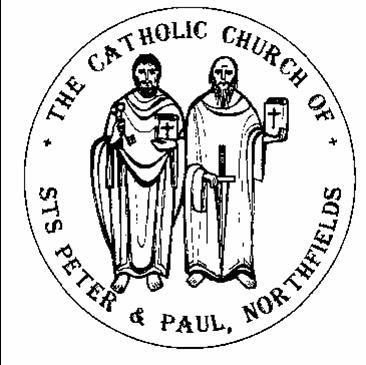 38, Camborne Avenue, Ealing, London, W13 9QZ.  Tel. 020 8567 5421e-mail: northfields@rcdow.org.uk; website: http://parish.rcdow.org.uk/northfieldsFacebook page: https://fb.me\38camborneavenueParish Priest: Fr. Jim Duffy; Parish Deacon Rev Andrew GoodallPastoral Assistant: Anna Maria Dupelycz; Parish Administrator: Rosa BamburyAlternative Number: 07787 048144 (Anna); northfieldscat@rcdow.org.uk  Office Opening Hours ClosedSacraments and Devotions:  Suspended until further notice.Psalter Week 4___________________________________________________________________________________________________24th Sunday in Ordinary Time Year B Sunday 12th September 2021  __________________________________________________________________________________________________Readings:This Week (24th Sunday Year B) Isaiah 50:5-9; Ps 114:1-6, James 2:14-18; Mark 8:27-35Next Week (25th Sunday Year B) Wisdom 2:12; Ps 53:3-6, James 3:16-4:3; Mark 9:30-37_________________________________________________________________________________________________Reflection from Fr. Hilary: Trying to Get Love RightFr. Henri Nouwen was a Dutch priest who died in 1996.  He was a great academic lecturing on a huge scale but he spent much time also living among people in shanty towns in slum-like conditions.  He lived also among severely mentally disabled people.  In both these situations he states he learned more about love than ever before.  Getting Love ever more right is something we all seek.  Below is a reflection by Fr. Nouwen as a step in that direction:“Do not hesitate to love and to love deeply. You might be afraid of the pain that deep love can cause.  When those you love deeply reject you, leave you, or die, your heart will be broken.  But that should not hold you back from loving deeply.  The pain that comes from deep love makes your love ever more fruitful.  It is like a plough that breaks the ground to allow the seed to take root and grow into a strong plant.  Every time you experience the pain of rejection, absence, or death, you are faced with a choice.  You can become bitter and decide not to love again, or you can stand straight in your pain and let the soil on which you stand become richer and more able to give life to new seeds.Please use for reflection and sharing with others.______________________________________________________________________________________Parish Life Coming out of Lockdown   With the easing of restrictions, we can begin to consider what aspects of parish life can resume.  Many of you are just beginning to attempt coming back to Mass, still feeling anxious or wary of being amongst groups of people.  A major key to enabling more and more feel safe on church property is to do things gradually, ensuring recommended safety measures are followed.  With regards to attending Mass, those who have been attending, do feel safe.  Activities in the hall, apart from private functions, have yet to begin.  Please see a supplementary sheet for full details, first distributed last weekend in the newsletter.Liturgical Ministries: will resume, initially on a ‘sign up’ basis from this weekend on lists in the sacristy.  Those who have known e-mail addresses serving pre-pandemic should have received an e-mail asking if they wish to continue. (Please check spam/junk folders).  If anyone hasn’t received an e-mail, please contact Anna either by e-mail (northfieldscat@rcdow.org.u) or by leaving a message – text or voice –on 07787 048144.  If you wish to know more about what is involved, similarly contact Anna.a) Eucharistic Ministry: Meeting on Sat. 18th Sept, 10.am to 11am.  Venue Parish Hall.  b) Readers: 2 readers, one adult and one young reader, Meeting and refresher Sat. 2nd Oct.  Time and venue TBC..c) Altar Servers  Please contact either Anna or Deacon Andrew (andrewgoodall@rcdow.org.uk) if you wish to continue, stating your preference of Mass.  Details will follow as soon as possible regarding a rota.d) Music Ministry:  will resume at 10.00am and 11.30am Masses.  Details regarding rehearsals will follow in due course.  Participants will be required to sanitise chairs after use, using the sprays provided.e) Children’s Liturgy will not resume until it is known how many are continuing.  Anybody interested in becoming involved, again please contact Anna.  A training session and meeting will be arranged as soon as possible to discuss the way forward.f) Stewards  For weekends, it is hoped that this develops into the resurgence of a ministry of welcome.  Please consider if you and/or your family would like to be involved in this important role.  Repository  will reopen at weekends once there are sufficient volunteers.Guidelines    1. You are still encouraged to wear face coverings (unless exempt). 2. Sanitise hands on entry and exit. 3. Test and trace is still in operation. 4. Seating. Please only sit in the benches in main body of the church, being mindful of keeping some distance between you and others.  Please do not congregate in the aisles or the back of the church.  5. Leaving the church after Mass: the font (Our Lady) side of the church: leave via the far aisle by the side door; the lectern (Sacred Heart) side: leave via the main aisle and out through the double doors, using the foot operated sanitiser on the way out. 6. Cleaning    New volunteers still needed to ensure the safety of all and to enable those who have been volunteering for the past year to have a break or step down.  Teams of around 4 people minimum needed to begin a new regular team rota.  If you would like to volunteer, please contact Rosa on the parish email northfields@rcdow.org.uk or by leaving a message on the office Ansa phone 0208 567 5421 with your contact details.  This role is of vital importance.  .Masses this WeekSunday 12th September (24th Sunday Year B)						Thursday 16th September (Ss Cornelius & Cyprian)		(Sat.) 6.00pm  Sister Clare	(Int.)												No Mass											8.30am 	Anne & Neil Holden (Ann.)																			10.00am Peter Barry (Ann.)												Friday 17th September (St Robert Bellarmine)				11.30am Timmy O’Sullivan (Ann.)										 9.30am															 6.00pm	Carmel Harford (Ann.)																																									Saturday 18th September									Monday 13th September (St John Chrysostom)							No Morning Mass										  9.30am	Easter Brown (LD.)																																																		Sunday19th September (25th Sunday Year B)		Tuesday 14th September (Exaltation of the Holy Cross)		(Sat.) 6.00pm	Brian Davison	(Ann.)							10.30am 	Funeral Larry Tuohy RIP										 8.30am 																																		10.000am 	Joe Gleeson (LD.)						Wednesday 15th September (Our Lady of Sorrows)				11.30am Larry Tuohy (LD.)							 9.30am	Victor Young (Get Well)										 6.00pm	MaryTeahan (LD.)								Rest in Peace   We pray for the repose of the soul of : Larry Tuohy whose requiem will be celebrated on Tuesday 14th September at 10.30am.  This Mass will replace the normal Mass of the day. Prayers for the Sick    We pray for those suffering from illness and their carers: Vera Zunzic, Anna Keane, Barbara Lennon Snr, Teresa Hartnett, Stephania Pullin, Geraldine Davison, Michael Davison, Sylvia O’Connor, Maria da Silva, Dave Mortby, Cerys Edwards, Andrew Chandiram, Ivan Mahon-Smith, Kathleen Walsh, John Zielinski, Donna O’Hagan, Ann Hagan, Alan Worman. Sankar Ghosh, Margaret Adu, Therese Biks, Shantha Kumari, Sagundala Devi, Angela Moyna, Victor Young.  Our Lady, help of the Sick, pray for us.Prayers for those Recently Deceased and Anniversaries    We pray for the repose of the soul of Larry Tuohy, Joe Gleeson, Easter Brown, Mary Teahan and Lee Hollywood and those whose anniversaries occur around this time including Peter Barry, Brian Davison, Carmel Harford, Timmy O’Sullivan and Anne and Neil Holden.  May their souls and the souls of all the faithful departed through the mercy of God rest in peace.  AmenMass Intentions.  Please make your request via email, by calling the parish office or completing a form found at the front of the church.Church Offerings   Should you wish to switch to standing order and/or gift aid, please e-mail or call Rosa.  Similarly, should you wish to begin giving by envelope. Standing orders can also be set up online via the parish website: https://parish.rcdow.org.uk/northfields/donate/  Contactless giving is now up and running. You will find our CONTACTLESS GIVING device in the church entrance to donate by debit/credit card, Google and Apple Pay, pay for repository items and votive candles. Simply choose the amount or enter the amount you wish to donate and hold your card onto the reader.  Look out for the notice.  Safeguarding  The Parish reps are Susie Worthington who can be contacted on northfieldssg2@safeguardrcdow.org.ukand Tracy Patterson who can be contacted at northfieldssg1@rcdow.org.uk. Catechists and Helpers    The passing on of faith in a parish community is perhaps the most important mission of any parish and is the responsibility of baptised Catholics.  There are many layers within this ministry, from administrative support to leading a small group.  For several years there has been a reliance on parents of family members undergoing catechesis, to whom the parish owes extreme gratitude for coming forward to do this whilst simultaneously preparing their own children.  This should not be the case.  Please consider if this is an area of ministry you would like to be involved in.  There will be an informal, no obligation, information meeting for prospective and experienced catechists in the Parish Hall on Wednesday 15th September, 8pm – 9.00pm.  If you are interested but can’t attend in person, please contact Anna.  DBS checks conducted by the diocese are required for these roles.  The current plan is to resume in-person sessions in the parish hall or First Communion (Wednesdays) and Confirmation (Sundays), each group running fortnightly.  The timings and groupings will be arranged to easily change into online should the need arise.Parish Groups and ActivitiesParents and Toddlers/Music Tots    There will be an initial gathering of anybody interested in attending and/or leading this group to share how the group may run safely on Wednesday 15th September, 9.30am, Parish Hall.Youth Club   Before a date can be considered for starting up, volunteer leaders are needed, all of whom need to undergo a diocesan DBS check before starting their role.  If you are interested in seeing this group restart, please contact Rosa  in the parish office with your contact details at northfields@rcdow.org.uk.  Parish Hall Cleaning    A rota of teams, comprising of around 3 people per team is needed.  Please contact Rosa in the parish office.Catechetics (Sacramental Preparation)  Contact Anna initially on northfieldscat@rcdow.org.uk or 07787 048144 with enquiries and queries.  Please include a mobile/phone number with your e-mail enquiry.First Communion & Confirmation 2022   Information regarding next steps will be circulated via e-mail during this week..  Please check spam/junk folders.Young CAFOD  All 12-18 year olds are invited to join a planning meeting at 5pm today.  Parents / carers (especially of those young people under 16 for Safeguarding reasons) please email Jo Lo (YoungCAFODNorthfields@gmail.com) for any queries and/or to register interest for their children.